已签约当面付产品的商户，请按下方指引提取参数一【签署协议】登录网址 https://b.alipay.com右上角喇叭消息中心点进去，有份当面付协议，点击签署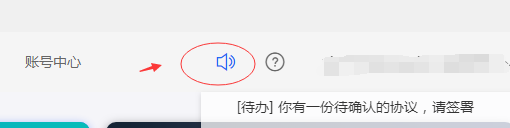 二 【提取参数】网页打开https://openhome.alipay.com/platform/keyManage.htm?keyType=partner点击左侧mapi网关产品密钥，可查看pid，MD5信息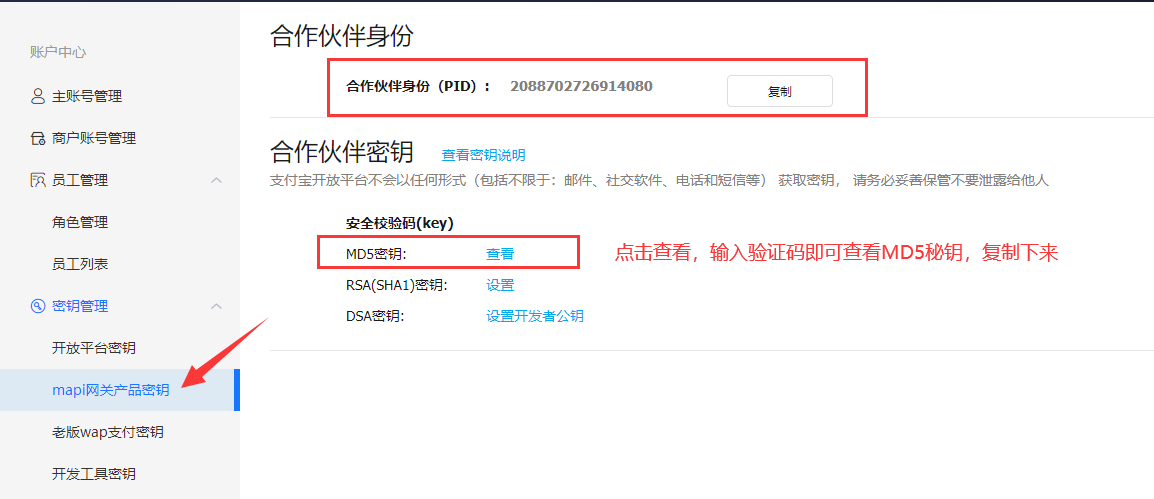 点击开放平台密钥，查看appid和配置公钥（点击接口加签方式-设置）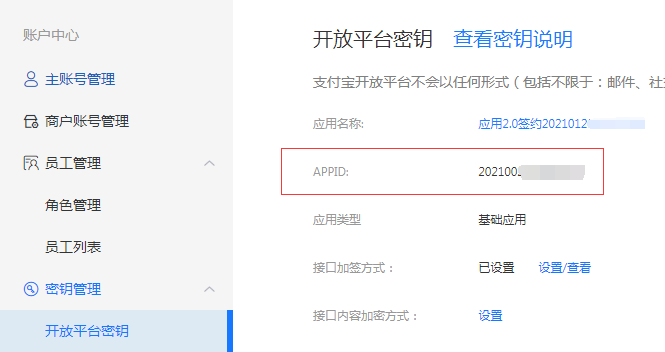 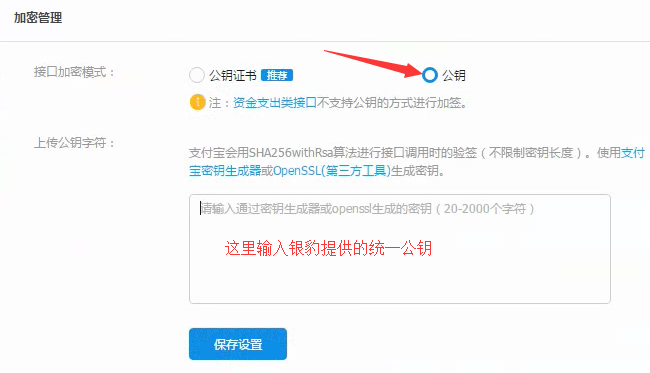 把下方公钥复制输入提交（这步一定要做）MIIBIjANBgkqhkiG9w0BAQEFAAOCAQ8AMIIBCgKCAQEAj88AvfuA3RXCzqdl9mLN99uEBIKj7mqq56o5HEKRxionhZ/BxN/gxPq3a1ZFt58SQSPge+wAaooFmgs0k7qPAZwqe8omjAA5PnN/Xze8iitPjsh/uOkiVAO+npfzhGcA6BYbJ5zhTNaGb3WGTuIb1c7BrB7d0ekK7MRYAoRLqpsqourpfXUYhbf0/ugVWuppwdDx3PEpN/C7F6lJOAtXk4WBQpAPAu44tqF0jMRFBU+uS/guq79g27N12nrWmY0Ej4vW6oDFLY26rZzaitlAQGMY0eoyJKyGJ8PHwrC7xjP260V5rYrj2odjtJjfhOF+QqPuDTNZQp3RpinXiPokEwIDAQAB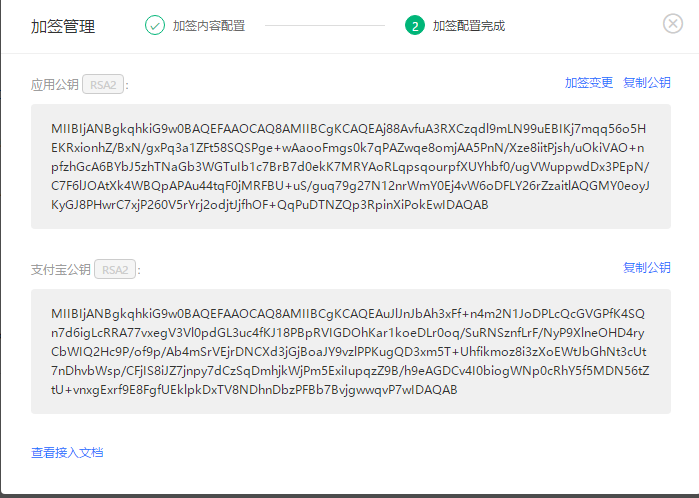 三【绑定开通】最后把以下参数信息复制发给银豹技术绑定商家自己或者通过银豹申请的提供pid：key(即MD5密钥)：appid：支付宝账号：银豹软件账号:走支付宝服务商申请的需提供pid：key(即MD5密钥)：appid：支付宝账号：银豹软件账号: 服务商pid（服务商务必提供）开通后请前台收款测试一笔，确认有入账再投入使用支付宝钱是实时到支付宝账户余额备注：前台反结账是指整单退款，钱会原路退回，请谨慎操作如果前台收银时提示公钥未验签或者无效签名，请检查公钥配置是否有操作